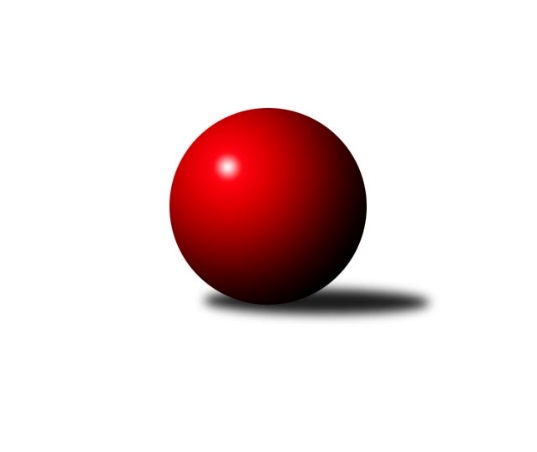 Č.15Ročník 2018/2019	16.7.2024 Krajský přebor MS 2018/2019Statistika 15. kolaTabulka družstev:		družstvo	záp	výh	rem	proh	skore	sety	průměr	body	plné	dorážka	chyby	1.	TJ VOKD Poruba ˝A˝	15	13	0	2	85.5 : 34.5 	(105.0 : 75.0)	2484	26	1708	776	36.9	2.	TJ Unie Hlubina˝B˝	15	11	0	4	72.5 : 47.5 	(103.5 : 76.5)	2456	22	1704	752	36.3	3.	TJ Sokol Sedlnice ˝B˝	15	8	1	6	68.5 : 51.5 	(92.0 : 88.0)	2407	17	1695	713	43.5	4.	TJ Sokol Dobroslavice ˝A˝	15	8	0	7	67.0 : 53.0 	(101.5 : 78.5)	2457	16	1689	767	36.7	5.	KK Lipník nad Bečvou ˝A˝	14	6	3	5	59.0 : 53.0 	(85.5 : 82.5)	2434	15	1707	726	50.6	6.	TJ Spartak Bílovec ˝A˝	15	7	1	7	67.5 : 52.5 	(104.5 : 75.5)	2449	15	1702	746	39.5	7.	TJ Sokol Bohumín˝C˝	15	7	1	7	54.0 : 66.0 	(80.5 : 99.5)	2372	15	1681	691	54.8	8.	TJ Horní Benešov ˝D˝	15	6	2	7	55.0 : 65.0 	(87.0 : 93.0)	2348	14	1670	678	48.9	9.	TJ VOKD Poruba ˝B˝	15	4	3	8	50.0 : 70.0 	(73.5 : 106.5)	2361	11	1654	708	54.8	10.	TJ Nový Jičín ˝A˝	15	4	3	8	49.5 : 70.5 	(81.5 : 98.5)	2384	11	1670	714	44.1	11.	KK Minerva Opava ˝B˝	14	4	0	10	42.0 : 70.0 	(76.0 : 92.0)	2387	8	1675	712	41.5	12.	Kuželky Horní Benešov	15	4	0	11	41.5 : 78.5 	(77.5 : 102.5)	2388	8	1673	715	45.6Tabulka doma:		družstvo	záp	výh	rem	proh	skore	sety	průměr	body	maximum	minimum	1.	TJ VOKD Poruba ˝A˝	7	7	0	0	47.0 : 9.0 	(57.0 : 27.0)	2523	14	2622	2428	2.	TJ Sokol Sedlnice ˝B˝	7	7	0	0	46.0 : 10.0 	(58.0 : 26.0)	2464	14	2530	2411	3.	TJ Horní Benešov ˝D˝	8	5	2	1	43.0 : 21.0 	(61.0 : 35.0)	2579	12	2714	2502	4.	TJ Spartak Bílovec ˝A˝	7	5	1	1	39.5 : 16.5 	(59.5 : 24.5)	2563	11	2660	2469	5.	TJ Sokol Bohumín˝C˝	8	5	1	2	38.0 : 26.0 	(54.5 : 41.5)	2429	11	2568	2389	6.	TJ Unie Hlubina˝B˝	7	5	0	2	34.0 : 22.0 	(51.0 : 33.0)	2485	10	2532	2446	7.	TJ Sokol Dobroslavice ˝A˝	8	5	0	3	37.0 : 27.0 	(56.0 : 40.0)	2329	10	2437	2263	8.	TJ Nový Jičín ˝A˝	7	4	1	2	33.5 : 22.5 	(49.5 : 34.5)	2411	9	2462	2359	9.	KK Minerva Opava ˝B˝	8	4	0	4	34.0 : 30.0 	(54.5 : 41.5)	2507	8	2555	2446	10.	Kuželky Horní Benešov	8	4	0	4	32.5 : 31.5 	(51.0 : 45.0)	2549	8	2635	2482	11.	KK Lipník nad Bečvou ˝A˝	6	3	1	2	26.5 : 21.5 	(42.0 : 30.0)	2393	7	2483	2284	12.	TJ VOKD Poruba ˝B˝	8	3	1	4	29.0 : 35.0 	(35.5 : 60.5)	2318	7	2361	2247Tabulka venku:		družstvo	záp	výh	rem	proh	skore	sety	průměr	body	maximum	minimum	1.	TJ Unie Hlubina˝B˝	8	6	0	2	38.5 : 25.5 	(52.5 : 43.5)	2452	12	2544	2302	2.	TJ VOKD Poruba ˝A˝	8	6	0	2	38.5 : 25.5 	(48.0 : 48.0)	2474	12	2624	2382	3.	KK Lipník nad Bečvou ˝A˝	8	3	2	3	32.5 : 31.5 	(43.5 : 52.5)	2439	8	2572	2309	4.	TJ Sokol Dobroslavice ˝A˝	7	3	0	4	30.0 : 26.0 	(45.5 : 38.5)	2475	6	2535	2352	5.	TJ VOKD Poruba ˝B˝	7	1	2	4	21.0 : 35.0 	(38.0 : 46.0)	2369	4	2476	2216	6.	TJ Sokol Bohumín˝C˝	7	2	0	5	16.0 : 40.0 	(26.0 : 58.0)	2362	4	2546	2185	7.	TJ Spartak Bílovec ˝A˝	8	2	0	6	28.0 : 36.0 	(45.0 : 51.0)	2430	4	2584	2301	8.	TJ Sokol Sedlnice ˝B˝	8	1	1	6	22.5 : 41.5 	(34.0 : 62.0)	2399	3	2591	2295	9.	TJ Horní Benešov ˝D˝	7	1	0	6	12.0 : 44.0 	(26.0 : 58.0)	2344	2	2549	2236	10.	TJ Nový Jičín ˝A˝	8	0	2	6	16.0 : 48.0 	(32.0 : 64.0)	2380	2	2529	2271	11.	KK Minerva Opava ˝B˝	6	0	0	6	8.0 : 40.0 	(21.5 : 50.5)	2367	0	2422	2329	12.	Kuželky Horní Benešov	7	0	0	7	9.0 : 47.0 	(26.5 : 57.5)	2386	0	2536	2316Tabulka podzimní části:		družstvo	záp	výh	rem	proh	skore	sety	průměr	body	doma	venku	1.	TJ VOKD Poruba ˝A˝	11	10	0	1	67.5 : 20.5 	(83.0 : 49.0)	2468	20 	6 	0 	0 	4 	0 	1	2.	TJ Unie Hlubina˝B˝	11	8	0	3	53.5 : 34.5 	(76.0 : 56.0)	2427	16 	4 	0 	1 	4 	0 	2	3.	TJ Sokol Bohumín˝C˝	11	7	1	3	48.0 : 40.0 	(65.0 : 67.0)	2376	15 	5 	1 	0 	2 	0 	3	4.	TJ Sokol Dobroslavice ˝A˝	11	6	0	5	50.0 : 38.0 	(75.5 : 56.5)	2442	12 	4 	0 	2 	2 	0 	3	5.	TJ Spartak Bílovec ˝A˝	11	5	1	5	51.5 : 36.5 	(79.0 : 53.0)	2442	11 	4 	1 	0 	1 	0 	5	6.	KK Lipník nad Bečvou ˝A˝	11	4	3	4	45.5 : 42.5 	(68.5 : 63.5)	2458	11 	3 	1 	2 	1 	2 	2	7.	TJ Sokol Sedlnice ˝B˝	11	5	1	5	45.0 : 43.0 	(62.5 : 69.5)	2410	11 	5 	0 	0 	0 	1 	5	8.	TJ Horní Benešov ˝D˝	11	3	2	6	36.0 : 52.0 	(58.5 : 73.5)	2347	8 	2 	2 	1 	1 	0 	5	9.	KK Minerva Opava ˝B˝	11	4	0	7	35.0 : 53.0 	(63.0 : 69.0)	2396	8 	4 	0 	2 	0 	0 	5	10.	TJ Nový Jičín ˝A˝	11	3	2	6	34.0 : 54.0 	(53.5 : 78.5)	2387	8 	3 	1 	1 	0 	1 	5	11.	Kuželky Horní Benešov	11	3	0	8	31.0 : 57.0 	(56.5 : 75.5)	2377	6 	3 	0 	3 	0 	0 	5	12.	TJ VOKD Poruba ˝B˝	11	2	2	7	31.0 : 57.0 	(51.0 : 81.0)	2361	6 	1 	0 	4 	1 	2 	3Tabulka jarní části:		družstvo	záp	výh	rem	proh	skore	sety	průměr	body	doma	venku	1.	TJ Sokol Sedlnice ˝B˝	4	3	0	1	23.5 : 8.5 	(29.5 : 18.5)	2469	6 	2 	0 	0 	1 	0 	1 	2.	TJ Horní Benešov ˝D˝	4	3	0	1	19.0 : 13.0 	(28.5 : 19.5)	2446	6 	3 	0 	0 	0 	0 	1 	3.	TJ Unie Hlubina˝B˝	4	3	0	1	19.0 : 13.0 	(27.5 : 20.5)	2529	6 	1 	0 	1 	2 	0 	0 	4.	TJ VOKD Poruba ˝A˝	4	3	0	1	18.0 : 14.0 	(22.0 : 26.0)	2521	6 	1 	0 	0 	2 	0 	1 	5.	TJ VOKD Poruba ˝B˝	4	2	1	1	19.0 : 13.0 	(22.5 : 25.5)	2387	5 	2 	1 	0 	0 	0 	1 	6.	KK Lipník nad Bečvou ˝A˝	3	2	0	1	13.5 : 10.5 	(17.0 : 19.0)	2384	4 	0 	0 	0 	2 	0 	1 	7.	TJ Sokol Dobroslavice ˝A˝	4	2	0	2	17.0 : 15.0 	(26.0 : 22.0)	2446	4 	1 	0 	1 	1 	0 	1 	8.	TJ Spartak Bílovec ˝A˝	4	2	0	2	16.0 : 16.0 	(25.5 : 22.5)	2516	4 	1 	0 	1 	1 	0 	1 	9.	TJ Nový Jičín ˝A˝	4	1	1	2	15.5 : 16.5 	(28.0 : 20.0)	2417	3 	1 	0 	1 	0 	1 	1 	10.	Kuželky Horní Benešov	4	1	0	3	10.5 : 21.5 	(21.0 : 27.0)	2499	2 	1 	0 	1 	0 	0 	2 	11.	KK Minerva Opava ˝B˝	3	0	0	3	7.0 : 17.0 	(13.0 : 23.0)	2425	0 	0 	0 	2 	0 	0 	1 	12.	TJ Sokol Bohumín˝C˝	4	0	0	4	6.0 : 26.0 	(15.5 : 32.5)	2358	0 	0 	0 	2 	0 	0 	2 Zisk bodů pro družstvo:		jméno hráče	družstvo	body	zápasy	v %	dílčí body	sety	v %	1.	Petr Oravec 	TJ VOKD Poruba ˝A˝ 	13	/	15	(87%)	21.5	/	30	(72%)	2.	Richard Štětka 	KK Lipník nad Bečvou ˝A˝ 	12	/	13	(92%)	20	/	26	(77%)	3.	Petr Chodura 	TJ Unie Hlubina˝B˝ 	11	/	12	(92%)	20	/	24	(83%)	4.	Jakub Fabík 	TJ Spartak Bílovec ˝A˝ 	11	/	14	(79%)	23	/	28	(82%)	5.	Ladislav Petr 	TJ Sokol Sedlnice ˝B˝ 	11	/	14	(79%)	22	/	28	(79%)	6.	Martin Třečák 	TJ Sokol Dobroslavice ˝A˝ 	11	/	14	(79%)	18.5	/	28	(66%)	7.	Jaroslav Klus 	TJ Sokol Bohumín˝C˝ 	11	/	15	(73%)	20.5	/	30	(68%)	8.	Martin Skopal 	TJ VOKD Poruba ˝A˝ 	10	/	13	(77%)	20	/	26	(77%)	9.	Josef Hendrych 	KK Lipník nad Bečvou ˝A˝ 	10	/	13	(77%)	18	/	26	(69%)	10.	Renáta Janyšková 	TJ Sokol Sedlnice ˝B˝ 	9.5	/	13	(73%)	13.5	/	26	(52%)	11.	Michal Bezruč 	TJ VOKD Poruba ˝A˝ 	9.5	/	14	(68%)	15	/	28	(54%)	12.	Martin Koraba 	Kuželky Horní Benešov 	9.5	/	15	(63%)	18	/	30	(60%)	13.	Milan Zezulka 	TJ Spartak Bílovec ˝A˝ 	9	/	9	(100%)	14	/	18	(78%)	14.	Karel Kuchař 	TJ Sokol Dobroslavice ˝A˝ 	9	/	12	(75%)	16	/	24	(67%)	15.	Jiří Kratoš 	TJ VOKD Poruba ˝A˝ 	9	/	14	(64%)	16	/	28	(57%)	16.	Jan Pospěch 	TJ Nový Jičín ˝A˝ 	8.5	/	14	(61%)	18	/	28	(64%)	17.	Karel Ridl 	TJ Sokol Dobroslavice ˝A˝ 	8	/	13	(62%)	17.5	/	26	(67%)	18.	Jaroslav Chvostek 	TJ Sokol Sedlnice ˝B˝ 	8	/	13	(62%)	16	/	26	(62%)	19.	Vlastimila Kolářová 	KK Lipník nad Bečvou ˝A˝ 	8	/	13	(62%)	14	/	26	(54%)	20.	Zdeněk Kment 	TJ Horní Benešov ˝D˝ 	8	/	13	(62%)	13	/	26	(50%)	21.	Michal Blažek 	TJ Horní Benešov ˝D˝ 	8	/	14	(57%)	17	/	28	(61%)	22.	Jan Míka 	TJ VOKD Poruba ˝A˝ 	8	/	15	(53%)	16.5	/	30	(55%)	23.	Filip Sýkora 	TJ Spartak Bílovec ˝A˝ 	7.5	/	14	(54%)	17	/	28	(61%)	24.	Tomáš Binar 	TJ Spartak Bílovec ˝A˝ 	7	/	11	(64%)	13	/	22	(59%)	25.	Tomáš Král 	KK Minerva Opava ˝B˝ 	7	/	12	(58%)	15.5	/	24	(65%)	26.	Pavel Krompolc 	TJ Unie Hlubina˝B˝ 	7	/	12	(58%)	13.5	/	24	(56%)	27.	David Schiedek 	Kuželky Horní Benešov 	7	/	12	(58%)	13.5	/	24	(56%)	28.	Radek Škarka 	TJ Nový Jičín ˝A˝ 	7	/	12	(58%)	12.5	/	24	(52%)	29.	Petr Hrňa 	TJ Nový Jičín ˝A˝ 	7	/	12	(58%)	11	/	24	(46%)	30.	Petr Číž 	TJ Sokol Dobroslavice ˝A˝ 	7	/	13	(54%)	14	/	26	(54%)	31.	Karel Kratochvíl 	KK Minerva Opava ˝B˝ 	7	/	13	(54%)	13	/	26	(50%)	32.	Vladimír Štacha 	TJ Spartak Bílovec ˝A˝ 	7	/	13	(54%)	12	/	26	(46%)	33.	Radek Chovanec 	TJ Nový Jičín ˝A˝ 	7	/	14	(50%)	13.5	/	28	(48%)	34.	Jana Martínková 	KK Minerva Opava ˝B˝ 	7	/	14	(50%)	13	/	28	(46%)	35.	Lumír Kocián 	TJ Sokol Dobroslavice ˝A˝ 	6	/	9	(67%)	15	/	18	(83%)	36.	Stanislav Sliwka 	TJ Sokol Bohumín˝C˝ 	6	/	9	(67%)	11	/	18	(61%)	37.	Josef Hájek 	TJ Unie Hlubina˝B˝ 	6	/	10	(60%)	12.5	/	20	(63%)	38.	Ivo Kovařík 	TJ Sokol Dobroslavice ˝A˝ 	6	/	10	(60%)	10	/	20	(50%)	39.	Zdeněk Štohanzl 	KK Minerva Opava ˝B˝ 	6	/	11	(55%)	11	/	22	(50%)	40.	Milan Pčola 	TJ VOKD Poruba ˝B˝ 	6	/	11	(55%)	9	/	22	(41%)	41.	Václav Rábl 	TJ Unie Hlubina˝B˝ 	6	/	12	(50%)	15	/	24	(63%)	42.	Antonín Fabík 	TJ Spartak Bílovec ˝A˝ 	6	/	13	(46%)	9.5	/	26	(37%)	43.	Zdeněk Smrža 	TJ Horní Benešov ˝D˝ 	6	/	14	(43%)	14	/	28	(50%)	44.	Jiří Jedlička 	Kuželky Horní Benešov 	6	/	15	(40%)	17.5	/	30	(58%)	45.	Petr Hendrych 	KK Lipník nad Bečvou ˝A˝ 	5.5	/	12	(46%)	10	/	24	(42%)	46.	Jaroslav Klekner 	TJ VOKD Poruba ˝B˝ 	5	/	7	(71%)	9	/	14	(64%)	47.	Jan Žídek 	TJ Unie Hlubina˝B˝ 	5	/	8	(63%)	11	/	16	(69%)	48.	Rostislav Bareš 	TJ VOKD Poruba ˝A˝ 	5	/	8	(63%)	9	/	16	(56%)	49.	Rostislav Kletenský 	TJ Sokol Sedlnice ˝B˝ 	5	/	9	(56%)	9.5	/	18	(53%)	50.	Lukáš Trojek 	TJ VOKD Poruba ˝A˝ 	5	/	9	(56%)	7	/	18	(39%)	51.	Nikola Tobolová 	TJ Sokol Sedlnice ˝B˝ 	5	/	10	(50%)	9	/	20	(45%)	52.	David Binar 	TJ Spartak Bílovec ˝A˝ 	5	/	12	(42%)	13	/	24	(54%)	53.	Marek Číž 	TJ VOKD Poruba ˝B˝ 	5	/	12	(42%)	10.5	/	24	(44%)	54.	Jaromír Hendrych 	TJ Horní Benešov ˝D˝ 	5	/	14	(36%)	12.5	/	28	(45%)	55.	Jaromír Martiník 	Kuželky Horní Benešov 	5	/	14	(36%)	8.5	/	28	(30%)	56.	Rostislav Sabela 	TJ VOKD Poruba ˝B˝ 	5	/	15	(33%)	10.5	/	30	(35%)	57.	Zdeněk Mžik 	TJ VOKD Poruba ˝B˝ 	4	/	6	(67%)	7	/	12	(58%)	58.	Jan Stuś 	TJ Sokol Bohumín˝C˝ 	4	/	7	(57%)	7	/	14	(50%)	59.	Tomáš Rechtoris 	TJ Unie Hlubina˝B˝ 	4	/	9	(44%)	7	/	18	(39%)	60.	David Juřica 	TJ Sokol Sedlnice ˝B˝ 	4	/	9	(44%)	4	/	18	(22%)	61.	Eva Hradilová 	KK Lipník nad Bečvou ˝A˝ 	4	/	13	(31%)	13	/	26	(50%)	62.	Pavel Plaček 	TJ Sokol Bohumín˝C˝ 	4	/	13	(31%)	8.5	/	26	(33%)	63.	Alfréd Hermann 	TJ Sokol Bohumín˝C˝ 	4	/	14	(29%)	9.5	/	28	(34%)	64.	Michaela Tobolová 	TJ Sokol Sedlnice ˝B˝ 	3.5	/	12	(29%)	9.5	/	24	(40%)	65.	Michal Klich 	TJ Horní Benešov ˝D˝ 	3	/	3	(100%)	5	/	6	(83%)	66.	Martin Švrčina 	TJ Horní Benešov ˝D˝ 	3	/	4	(75%)	5	/	8	(63%)	67.	Helena Hýžová 	TJ VOKD Poruba ˝B˝ 	3	/	5	(60%)	5	/	10	(50%)	68.	Zdeněk Žanda 	TJ Horní Benešov ˝D˝ 	3	/	7	(43%)	8.5	/	14	(61%)	69.	Pavel Marek 	TJ Unie Hlubina˝B˝ 	3	/	7	(43%)	7	/	14	(50%)	70.	Libor Veselý 	TJ Sokol Dobroslavice ˝A˝ 	3	/	8	(38%)	7.5	/	16	(47%)	71.	Libor Jurečka 	TJ Nový Jičín ˝A˝ 	3	/	8	(38%)	7	/	16	(44%)	72.	Václav Kladiva 	TJ Sokol Bohumín˝C˝ 	3	/	9	(33%)	9	/	18	(50%)	73.	Pavla Hendrychová 	TJ Horní Benešov ˝D˝ 	3	/	11	(27%)	6	/	22	(27%)	74.	Zdeněk Hebda 	TJ VOKD Poruba ˝B˝ 	3	/	11	(27%)	4.5	/	22	(20%)	75.	Radim Bezruč 	TJ VOKD Poruba ˝B˝ 	3	/	13	(23%)	9	/	26	(35%)	76.	Miroslav Procházka 	Kuželky Horní Benešov 	3	/	14	(21%)	8	/	28	(29%)	77.	Miroslav Paloc 	TJ Sokol Bohumín˝C˝ 	3	/	15	(20%)	10	/	30	(33%)	78.	Michal Hejtmánek 	TJ Unie Hlubina˝B˝ 	2.5	/	3	(83%)	5	/	6	(83%)	79.	Martin Sekanina 	KK Lipník nad Bečvou ˝A˝ 	2.5	/	12	(21%)	8	/	24	(33%)	80.	Gabriela Beinhauerová 	KK Minerva Opava ˝B˝ 	2	/	2	(100%)	4	/	4	(100%)	81.	Lukáš Modlitba 	TJ Sokol Bohumín˝C˝ 	2	/	3	(67%)	4	/	6	(67%)	82.	Rudolf Riezner 	TJ Unie Hlubina˝B˝ 	2	/	4	(50%)	4.5	/	8	(56%)	83.	Jiří Číž 	TJ VOKD Poruba ˝B˝ 	2	/	5	(40%)	4	/	10	(40%)	84.	Roman Grüner 	TJ Unie Hlubina˝B˝ 	2	/	6	(33%)	3	/	12	(25%)	85.	Martin Weiss 	Kuželky Horní Benešov 	2	/	7	(29%)	7	/	14	(50%)	86.	Jana Stehlíková 	TJ Nový Jičín ˝A˝ 	2	/	8	(25%)	5	/	16	(31%)	87.	Jiří Petr 	TJ Nový Jičín ˝A˝ 	2	/	9	(22%)	5	/	18	(28%)	88.	Ján Pelikán 	TJ Nový Jičín ˝A˝ 	2	/	10	(20%)	7.5	/	20	(38%)	89.	Renáta Smijová 	KK Minerva Opava ˝B˝ 	2	/	11	(18%)	8.5	/	22	(39%)	90.	Ivo Stuchlík 	TJ Sokol Sedlnice ˝B˝ 	1.5	/	2	(75%)	3	/	4	(75%)	91.	Petr Kozák 	TJ Horní Benešov ˝D˝ 	1	/	1	(100%)	2	/	2	(100%)	92.	Michal Kudela 	TJ Spartak Bílovec ˝A˝ 	1	/	1	(100%)	1.5	/	2	(75%)	93.	Miroslava Ševčíková 	TJ Sokol Bohumín˝C˝ 	1	/	1	(100%)	1	/	2	(50%)	94.	Miroslav Petřek st.	TJ Horní Benešov ˝D˝ 	1	/	1	(100%)	1	/	2	(50%)	95.	Radmila Pastvová 	TJ Unie Hlubina˝B˝ 	1	/	1	(100%)	1	/	2	(50%)	96.	Helena Martinčáková 	TJ VOKD Poruba ˝B˝ 	1	/	1	(100%)	1	/	2	(50%)	97.	Jaroslav Hrabuška 	TJ VOKD Poruba ˝B˝ 	1	/	1	(100%)	1	/	2	(50%)	98.	Jan Král 	KK Minerva Opava ˝B˝ 	1	/	2	(50%)	3	/	4	(75%)	99.	František Oliva 	TJ Unie Hlubina˝B˝ 	1	/	2	(50%)	2	/	4	(50%)	100.	Nikolas Chovanec 	TJ Nový Jičín ˝A˝ 	1	/	2	(50%)	2	/	4	(50%)	101.	Jiří Kolář 	KK Lipník nad Bečvou ˝A˝ 	1	/	2	(50%)	1	/	4	(25%)	102.	Jana Martiníková 	Kuželky Horní Benešov 	1	/	3	(33%)	2	/	6	(33%)	103.	Petr Kowalczyk 	TJ Sokol Sedlnice ˝B˝ 	1	/	4	(25%)	1	/	8	(13%)	104.	Stanislav Brokl 	KK Minerva Opava ˝B˝ 	1	/	5	(20%)	2	/	10	(20%)	105.	Zdeněk Štefek 	TJ Sokol Dobroslavice ˝A˝ 	1	/	9	(11%)	3	/	18	(17%)	106.	Karel Vágner 	KK Minerva Opava ˝B˝ 	1	/	10	(10%)	5	/	20	(25%)	107.	Zuzana Šafránková 	KK Minerva Opava ˝B˝ 	0	/	1	(0%)	1	/	2	(50%)	108.	Michaela Černá 	TJ Unie Hlubina˝B˝ 	0	/	1	(0%)	1	/	2	(50%)	109.	Ota Beňo 	TJ Spartak Bílovec ˝A˝ 	0	/	1	(0%)	1	/	2	(50%)	110.	Tomáš Polášek 	TJ Nový Jičín ˝A˝ 	0	/	1	(0%)	0	/	2	(0%)	111.	Ivan Řeha 	TJ Sokol Dobroslavice ˝A˝ 	0	/	1	(0%)	0	/	2	(0%)	112.	Vilém Zeiner 	KK Lipník nad Bečvou ˝A˝ 	0	/	1	(0%)	0	/	2	(0%)	113.	Michal Mainuš 	KK Lipník nad Bečvou ˝A˝ 	0	/	1	(0%)	0	/	2	(0%)	114.	Milan Binar 	TJ Spartak Bílovec ˝A˝ 	0	/	1	(0%)	0	/	2	(0%)	115.	Tibor Kállai 	TJ Sokol Sedlnice ˝B˝ 	0	/	1	(0%)	0	/	2	(0%)	116.	Radek Fischer 	KK Minerva Opava ˝B˝ 	0	/	1	(0%)	0	/	2	(0%)	117.	Josef Plšek 	KK Minerva Opava ˝B˝ 	0	/	2	(0%)	1	/	4	(25%)	118.	Jiří Břeska 	TJ Unie Hlubina˝B˝ 	0	/	2	(0%)	1	/	4	(25%)	119.	Jaroslav Pěcha 	KK Lipník nad Bečvou ˝A˝ 	0	/	4	(0%)	1.5	/	8	(19%)	120.	Jaromír Piska 	TJ Sokol Bohumín˝C˝ 	0	/	4	(0%)	0	/	8	(0%)	121.	Tomáš Zbořil 	TJ Horní Benešov ˝D˝ 	0	/	5	(0%)	2	/	10	(20%)	122.	Jaroslav Lakomý 	Kuželky Horní Benešov 	0	/	6	(0%)	1	/	12	(8%)Průměry na kuželnách:		kuželna	průměr	plné	dorážka	chyby	výkon na hráče	1.	 Horní Benešov, 1-4	2540	1752	787	43.0	(423.3)	2.	TJ Spartak Bílovec, 1-2	2500	1731	769	43.4	(416.8)	3.	Minerva Opava, 1-2	2489	1721	768	32.4	(414.9)	4.	TJ Unie Hlubina, 1-2	2461	1709	751	36.6	(410.3)	5.	TJ Sokol Bohumín, 1-4	2411	1697	714	52.9	(402.0)	6.	TJ Sokol Sedlnice, 1-2	2405	1688	717	43.1	(400.9)	7.	TJ VOKD Poruba, 1-4	2403	1683	719	50.9	(400.6)	8.	TJ Nový Jičín, 1-4	2387	1668	719	38.0	(397.9)	9.	KK Lipník nad Bečvou, 1-2	2373	1679	693	54.9	(395.5)	10.	TJ Sokol Dobroslavice, 1-2	2314	1630	684	44.6	(385.7)Nejlepší výkony na kuželnách: Horní Benešov, 1-4TJ Horní Benešov ˝D˝	2714	12. kolo	Martin Koraba 	Kuželky Horní Benešov	501	11. koloTJ Horní Benešov ˝D˝	2706	15. kolo	Zdeněk Kment 	TJ Horní Benešov ˝D˝	485	12. koloKuželky Horní Benešov	2635	11. kolo	Michal Klich 	TJ Horní Benešov ˝D˝	476	15. koloTJ VOKD Poruba ˝A˝	2624	6. kolo	Martin Švrčina 	TJ Horní Benešov ˝D˝	475	11. koloTJ Sokol Sedlnice ˝B˝	2591	15. kolo	Pavla Hendrychová 	TJ Horní Benešov ˝D˝	474	15. koloKuželky Horní Benešov	2585	6. kolo	Radek Škarka 	TJ Nový Jičín ˝A˝	474	11. koloTJ Spartak Bílovec ˝A˝	2584	15. kolo	Jaromír Martiník 	Kuželky Horní Benešov	470	8. koloTJ Horní Benešov ˝D˝	2571	6. kolo	Petr Číž 	TJ Sokol Dobroslavice ˝A˝	469	8. koloKuželky Horní Benešov	2566	8. kolo	Michaela Tobolová 	TJ Sokol Sedlnice ˝B˝	465	15. koloKuželky Horní Benešov	2559	13. kolo	Petr Kozák 	TJ Horní Benešov ˝D˝	465	6. koloTJ Spartak Bílovec, 1-2TJ Spartak Bílovec ˝A˝	2660	1. kolo	Tomáš Binar 	TJ Spartak Bílovec ˝A˝	488	1. koloTJ Spartak Bílovec ˝A˝	2597	3. kolo	Ladislav Petr 	TJ Sokol Sedlnice ˝B˝	485	6. koloKK Lipník nad Bečvou ˝A˝	2572	8. kolo	Antonín Fabík 	TJ Spartak Bílovec ˝A˝	465	3. koloTJ Spartak Bílovec ˝A˝	2569	11. kolo	Milan Zezulka 	TJ Spartak Bílovec ˝A˝	460	8. koloTJ Spartak Bílovec ˝A˝	2563	6. kolo	Jakub Fabík 	TJ Spartak Bílovec ˝A˝	459	14. koloTJ Spartak Bílovec ˝A˝	2545	14. kolo	Milan Zezulka 	TJ Spartak Bílovec ˝A˝	457	3. koloTJ Spartak Bílovec ˝A˝	2540	8. kolo	Karel Kratochvíl 	KK Minerva Opava ˝B˝	456	11. koloTJ Sokol Sedlnice ˝B˝	2528	6. kolo	Tomáš Binar 	TJ Spartak Bílovec ˝A˝	454	8. koloTJ Sokol Dobroslavice ˝A˝	2506	12. kolo	Karel Ridl 	TJ Sokol Dobroslavice ˝A˝	453	12. koloTJ Spartak Bílovec ˝A˝	2469	12. kolo	Richard Štětka 	KK Lipník nad Bečvou ˝A˝	453	8. koloMinerva Opava, 1-2KK Minerva Opava ˝B˝	2555	10. kolo	Tomáš Král 	KK Minerva Opava ˝B˝	480	15. koloKK Minerva Opava ˝B˝	2554	5. kolo	Jana Martínková 	KK Minerva Opava ˝B˝	479	7. koloTJ VOKD Poruba ˝A˝	2550	15. kolo	Tomáš Král 	KK Minerva Opava ˝B˝	470	5. koloTJ Unie Hlubina˝B˝	2534	13. kolo	Tomáš Král 	KK Minerva Opava ˝B˝	470	10. koloKK Minerva Opava ˝B˝	2533	15. kolo	Karel Ridl 	TJ Sokol Dobroslavice ˝A˝	466	5. koloTJ Sokol Dobroslavice ˝A˝	2533	5. kolo	Tomáš Král 	KK Minerva Opava ˝B˝	455	4. koloKK Minerva Opava ˝B˝	2517	4. kolo	Gabriela Beinhauerová 	KK Minerva Opava ˝B˝	451	15. koloKK Minerva Opava ˝B˝	2507	13. kolo	Jiří Kratoš 	TJ VOKD Poruba ˝A˝	451	15. koloKK Lipník nad Bečvou ˝A˝	2494	2. kolo	Tomáš Král 	KK Minerva Opava ˝B˝	448	7. koloTJ VOKD Poruba ˝B˝	2476	9. kolo	Renáta Janyšková 	TJ Sokol Sedlnice ˝B˝	447	10. koloTJ Unie Hlubina, 1-2TJ VOKD Poruba ˝A˝	2555	12. kolo	Martin Skopal 	TJ VOKD Poruba ˝A˝	458	12. koloTJ Unie Hlubina˝B˝	2532	1. kolo	Petr Chodura 	TJ Unie Hlubina˝B˝	457	14. koloTJ Unie Hlubina˝B˝	2518	14. kolo	Josef Hendrych 	KK Lipník nad Bečvou ˝A˝	455	11. koloTJ Unie Hlubina˝B˝	2499	12. kolo	Petr Chodura 	TJ Unie Hlubina˝B˝	455	7. koloTJ Sokol Dobroslavice ˝A˝	2493	14. kolo	Ivo Kovařík 	TJ Sokol Dobroslavice ˝A˝	453	14. koloTJ Unie Hlubina˝B˝	2488	11. kolo	Václav Rábl 	TJ Unie Hlubina˝B˝	451	14. koloTJ Unie Hlubina˝B˝	2463	7. kolo	Filip Sýkora 	TJ Spartak Bílovec ˝A˝	449	7. koloTJ Unie Hlubina˝B˝	2450	5. kolo	Michal Hejtmánek 	TJ Unie Hlubina˝B˝	449	1. koloTJ Sokol Bohumín˝C˝	2447	3. kolo	Jan Žídek 	TJ Unie Hlubina˝B˝	447	3. koloTJ Unie Hlubina˝B˝	2446	3. kolo	Petr Chodura 	TJ Unie Hlubina˝B˝	445	12. koloTJ Sokol Bohumín, 1-4TJ Sokol Bohumín˝C˝	2568	9. kolo	Lukáš Modlitba 	TJ Sokol Bohumín˝C˝	491	15. koloTJ Unie Hlubina˝B˝	2544	15. kolo	Stanislav Sliwka 	TJ Sokol Bohumín˝C˝	450	9. koloTJ Spartak Bílovec ˝A˝	2458	13. kolo	Jaroslav Klus 	TJ Sokol Bohumín˝C˝	450	10. koloTJ Sokol Bohumín˝C˝	2440	10. kolo	Pavel Marek 	TJ Unie Hlubina˝B˝	449	15. koloTJ Sokol Bohumín˝C˝	2436	4. kolo	Jaroslav Klekner 	TJ VOKD Poruba ˝B˝	443	10. koloTJ VOKD Poruba ˝B˝	2421	10. kolo	Václav Rábl 	TJ Unie Hlubina˝B˝	439	15. koloTJ Sokol Bohumín˝C˝	2405	8. kolo	Stanislav Sliwka 	TJ Sokol Bohumín˝C˝	438	6. koloTJ Sokol Bohumín˝C˝	2400	6. kolo	Václav Kladiva 	TJ Sokol Bohumín˝C˝	437	10. koloTJ Sokol Bohumín˝C˝	2400	2. kolo	Jaroslav Klus 	TJ Sokol Bohumín˝C˝	437	9. koloTJ Sokol Bohumín˝C˝	2393	15. kolo	Stanislav Sliwka 	TJ Sokol Bohumín˝C˝	434	4. koloTJ Sokol Sedlnice, 1-2TJ Sokol Sedlnice ˝B˝	2530	8. kolo	Jaroslav Chvostek 	TJ Sokol Sedlnice ˝B˝	483	8. koloTJ Sokol Sedlnice ˝B˝	2509	14. kolo	Ladislav Petr 	TJ Sokol Sedlnice ˝B˝	461	5. koloTJ Sokol Sedlnice ˝B˝	2478	3. kolo	Ladislav Petr 	TJ Sokol Sedlnice ˝B˝	456	14. koloTJ Sokol Sedlnice ˝B˝	2469	5. kolo	Jaroslav Chvostek 	TJ Sokol Sedlnice ˝B˝	447	1. koloTJ Sokol Sedlnice ˝B˝	2429	1. kolo	Rostislav Kletenský 	TJ Sokol Sedlnice ˝B˝	446	5. koloTJ Sokol Sedlnice ˝B˝	2420	12. kolo	Ladislav Petr 	TJ Sokol Sedlnice ˝B˝	442	11. koloTJ Sokol Sedlnice ˝B˝	2411	11. kolo	Jaroslav Chvostek 	TJ Sokol Sedlnice ˝B˝	437	12. koloTJ VOKD Poruba ˝A˝	2382	11. kolo	Petr Číž 	TJ Sokol Dobroslavice ˝A˝	434	1. koloTJ Sokol Bohumín˝C˝	2372	14. kolo	Ladislav Petr 	TJ Sokol Sedlnice ˝B˝	434	8. koloTJ Sokol Dobroslavice ˝A˝	2352	1. kolo	Rostislav Sabela 	TJ VOKD Poruba ˝B˝	433	5. koloTJ VOKD Poruba, 1-4TJ VOKD Poruba ˝A˝	2622	10. kolo	Richard Štětka 	KK Lipník nad Bečvou ˝A˝	468	13. koloTJ VOKD Poruba ˝A˝	2555	13. kolo	Petr Oravec 	TJ VOKD Poruba ˝A˝	467	13. koloTJ VOKD Poruba ˝A˝	2545	5. kolo	Martin Skopal 	TJ VOKD Poruba ˝A˝	460	10. koloTJ Spartak Bílovec ˝A˝	2541	4. kolo	Tomáš Binar 	TJ Spartak Bílovec ˝A˝	459	4. koloTJ VOKD Poruba ˝A˝	2540	7. kolo	Petr Oravec 	TJ VOKD Poruba ˝A˝	458	10. koloTJ Sokol Dobroslavice ˝A˝	2530	11. kolo	Ivo Kovařík 	TJ Sokol Dobroslavice ˝A˝	458	11. koloTJ Unie Hlubina˝B˝	2509	10. kolo	Petr Oravec 	TJ VOKD Poruba ˝A˝	458	7. koloTJ VOKD Poruba ˝A˝	2491	9. kolo	Milan Zezulka 	TJ Spartak Bílovec ˝A˝	458	9. koloTJ VOKD Poruba ˝A˝	2482	2. kolo	Milan Pčola 	TJ VOKD Poruba ˝B˝	453	8. koloTJ Spartak Bílovec ˝A˝	2468	9. kolo	Petr Chodura 	TJ Unie Hlubina˝B˝	450	10. koloTJ Nový Jičín, 1-4TJ Nový Jičín ˝A˝	2462	14. kolo	Radek Škarka 	TJ Nový Jičín ˝A˝	450	14. koloTJ Unie Hlubina˝B˝	2460	9. kolo	Radek Škarka 	TJ Nový Jičín ˝A˝	439	5. koloTJ Nový Jičín ˝A˝	2439	5. kolo	Jan Míka 	TJ VOKD Poruba ˝A˝	436	14. koloTJ Nový Jičín ˝A˝	2428	1. kolo	Václav Rábl 	TJ Unie Hlubina˝B˝	436	9. koloTJ VOKD Poruba ˝A˝	2425	14. kolo	Petr Chodura 	TJ Unie Hlubina˝B˝	435	9. koloTJ Nový Jičín ˝A˝	2413	7. kolo	Jan Pospěch 	TJ Nový Jičín ˝A˝	431	14. koloKK Lipník nad Bečvou ˝A˝	2408	12. kolo	Radek Chovanec 	TJ Nový Jičín ˝A˝	428	1. koloTJ Nový Jičín ˝A˝	2396	9. kolo	Josef Hendrych 	KK Lipník nad Bečvou ˝A˝	427	12. koloTJ Nový Jičín ˝A˝	2379	12. kolo	Zdeněk Hebda 	TJ VOKD Poruba ˝B˝	419	3. koloTJ Spartak Bílovec ˝A˝	2370	5. kolo	Petr Hrňa 	TJ Nový Jičín ˝A˝	418	1. koloKK Lipník nad Bečvou, 1-2KK Lipník nad Bečvou ˝A˝	2483	9. kolo	Josef Hendrych 	KK Lipník nad Bečvou ˝A˝	452	10. koloKK Lipník nad Bečvou ˝A˝	2471	14. kolo	Josef Hendrych 	KK Lipník nad Bečvou ˝A˝	451	5. koloKK Lipník nad Bečvou ˝A˝	2445	5. kolo	Karel Ridl 	TJ Sokol Dobroslavice ˝A˝	450	3. koloTJ VOKD Poruba ˝A˝	2432	1. kolo	Martin Koraba 	Kuželky Horní Benešov	450	5. koloKK Lipník nad Bečvou ˝A˝	2418	7. kolo	Richard Štětka 	KK Lipník nad Bečvou ˝A˝	443	9. koloKuželky Horní Benešov	2410	5. kolo	Ladislav Petr 	TJ Sokol Sedlnice ˝B˝	441	9. koloKK Lipník nad Bečvou ˝A˝	2404	10. kolo	Martin Skopal 	TJ VOKD Poruba ˝A˝	438	1. koloTJ Nový Jičín ˝A˝	2403	10. kolo	Richard Štětka 	KK Lipník nad Bečvou ˝A˝	437	5. koloTJ Sokol Dobroslavice ˝A˝	2375	3. kolo	Petr Oravec 	TJ VOKD Poruba ˝A˝	434	1. koloKK Lipník nad Bečvou ˝A˝	2323	3. kolo	Vlastimila Kolářová 	KK Lipník nad Bečvou ˝A˝	434	9. koloTJ Sokol Dobroslavice, 1-2TJ Sokol Dobroslavice ˝A˝	2437	6. kolo	Jan Míka 	TJ VOKD Poruba ˝A˝	450	4. koloTJ VOKD Poruba ˝A˝	2395	4. kolo	Petr Číž 	TJ Sokol Dobroslavice ˝A˝	447	6. koloTJ Sokol Dobroslavice ˝A˝	2379	13. kolo	Lumír Kocián 	TJ Sokol Dobroslavice ˝A˝	432	6. koloTJ Sokol Dobroslavice ˝A˝	2365	9. kolo	Milan Zezulka 	TJ Spartak Bílovec ˝A˝	429	10. koloTJ Sokol Sedlnice ˝B˝	2350	13. kolo	Stanislav Sliwka 	TJ Sokol Bohumín˝C˝	429	7. koloKK Lipník nad Bečvou ˝A˝	2309	15. kolo	Ladislav Petr 	TJ Sokol Sedlnice ˝B˝	424	13. koloTJ Sokol Dobroslavice ˝A˝	2307	7. kolo	Petr Číž 	TJ Sokol Dobroslavice ˝A˝	420	10. koloTJ Sokol Dobroslavice ˝A˝	2304	10. kolo	Ivo Kovařík 	TJ Sokol Dobroslavice ˝A˝	419	13. koloTJ Unie Hlubina˝B˝	2302	2. kolo	Filip Sýkora 	TJ Spartak Bílovec ˝A˝	419	10. koloTJ Spartak Bílovec ˝A˝	2301	10. kolo	Petr Číž 	TJ Sokol Dobroslavice ˝A˝	419	9. koloČetnost výsledků:	8.0 : 0.0	7x	7.5 : 0.5	1x	7.0 : 1.0	14x	6.5 : 1.5	3x	6.0 : 2.0	21x	5.5 : 2.5	1x	5.0 : 3.0	11x	4.0 : 4.0	7x	3.0 : 5.0	8x	2.5 : 5.5	1x	2.0 : 6.0	10x	1.5 : 6.5	1x	1.0 : 7.0	4x	0.0 : 8.0	1x